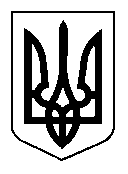 УКРАЇНАСЕЛИДІВСЬКА МІСЬКА РАДАВИКОНАВЧИЙ КОМІТЕТР І Ш Е Н Н ЯВід   11.08.2017  №  119м. СелидовеПро постановку громадянна квартирний облікНа підставі протоколу житлово-побутової комісії при виконкомі міської ради від 12.07.2017 № 6, розглянувши клопотання служби у справах дітей від 26.06.2017, заяви неповнолітнього, його піклувальника з проханням поставити на квартирний облік Старченка Данила Євгеновича, дитини-сироти,   який    зареєстрований за адресою:  м.Селидове,  вул. Перемоги, буд. 89, кв. 44, склад сім’ї  1 чол., у зв’язку з тим, що він не має свого житла, відповідно до  ст. 39 Житлового кодексу України та п. п. 18, 19, 20 «Правил обліку громадян, які потребують поліпшення житлових умов і надання їм житлових приміщень в Українській РСР», затверджених постановою Ради Міністрів УРСР і Української Ради профспілки від 11.12.1984                 № 470, керуючись пп. 2 п. а ст. 30 Закону України «Про місцеве самоврядування в Україні», виконком міської радиВИРІШИВ:Поставити на квартирний облік Старченка Данила Євгеновича на пільгових умовах з правом позачергового одержання житлового приміщення, склад сім’ї                1 чол.Міський голова 							         В.В.РЕМІЗОВ